NAŠA MALA KNJIŽNICA 5.   srečanje – Učiteljica Janja je izdelala Srčka, našega knjižnega junaka, ki ga  bomo poslali učencem, na eno od šol v Sloveniji. Katera šola je to, ostaja še skrivnost, prav gotov pa bodo našega zajčka mladi bralci iz drugega konca Slovenije veseli, saj se tudi mi veselimo njihovega knjižnega junaka.  Vsak otrok bo lahko Srčka za dan ali dva vzel domov in v zvezek napisal ali narisal, kaj vse je pri njem doživel. Brez skrbi, ne bo mu dolg čas!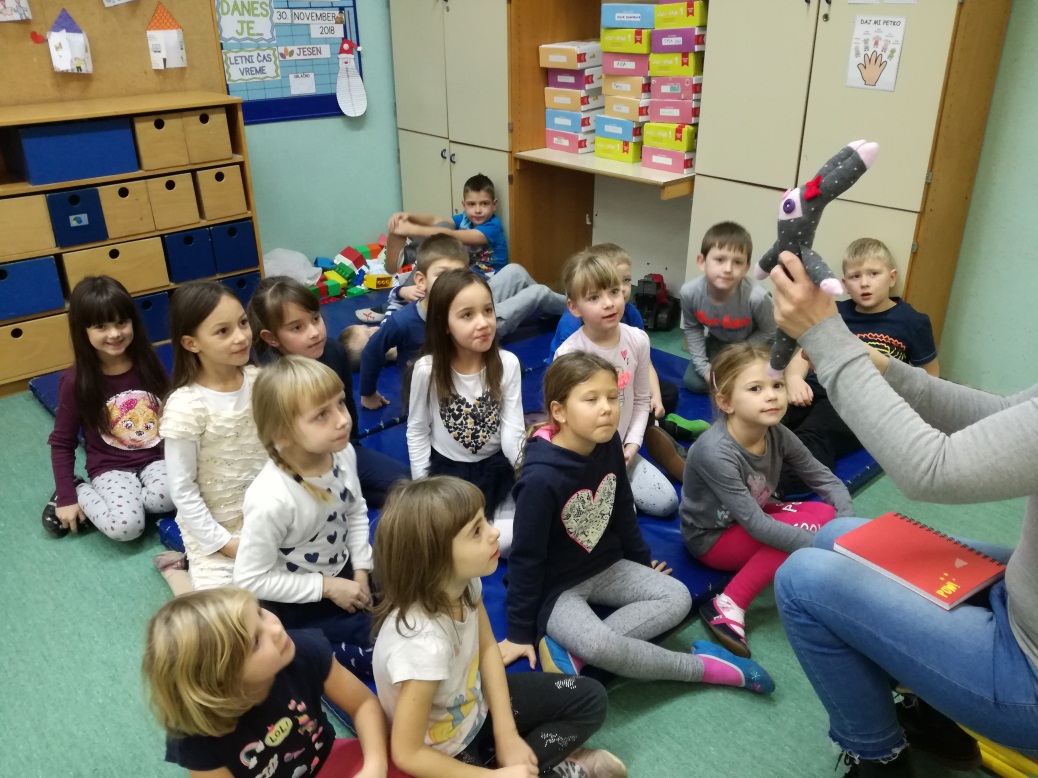 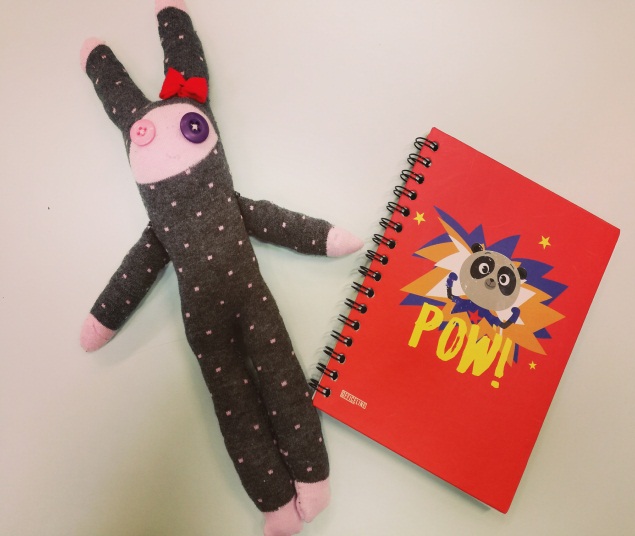 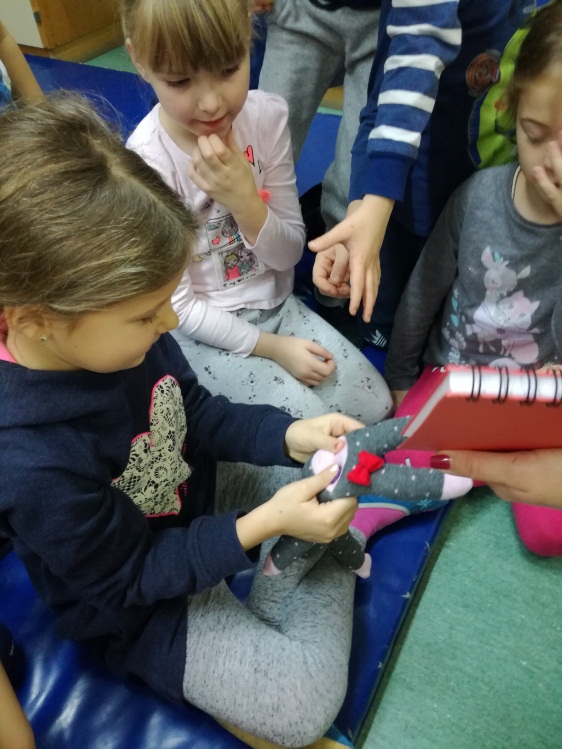 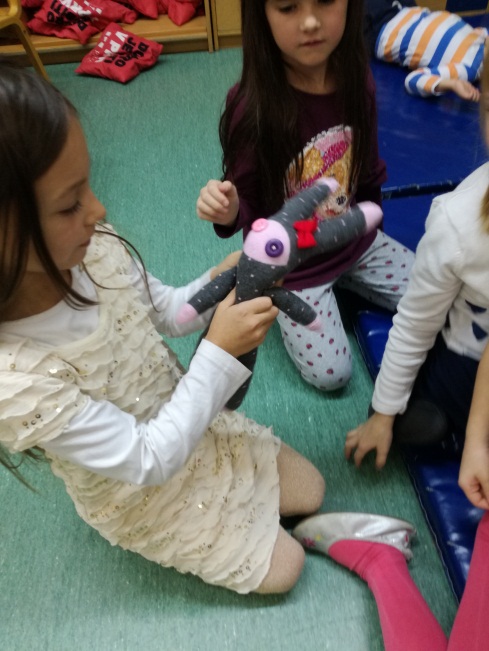 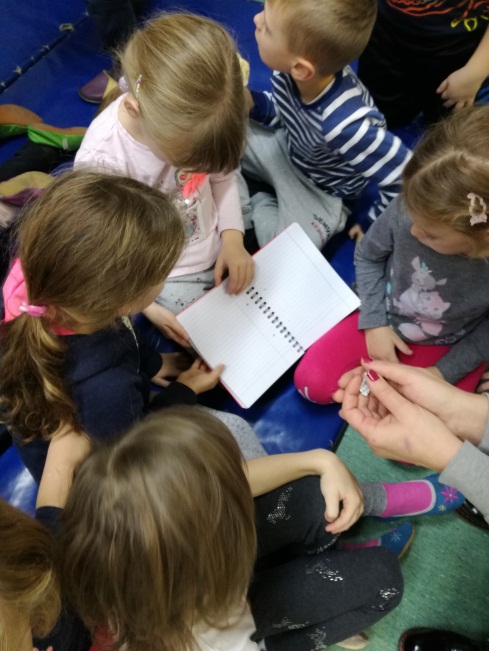 